Bières                                         BouteilleRhyme et Reason Extra Pale Ale, Bière dorée de type Ale, Ontario, Canada, 355 ml     5,40$ L’alchimiste Pale Ale, Bière rousse de type Ale, Québec, Canada, 330 ml              5,70$L’Alchimiste Pilsner, Bière blonde de type Lager, Québec, Canada, 341 ml             5,70$Amoszus Double, Bière brune de type Ale, Québec, Canada, 330 ml                  5,90$Joe Beef Lager, Bière dorée de type lager, Ontario, Canada, 341 ml                   8,00$Boréale Pale Ale Edition, Bière blonde de type Ale, Québec, Canada, 2.13 l           20,65$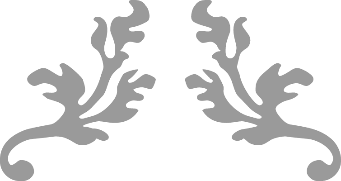 Vins blancs                           Verre    BouteilleWillm Réserve Pinot Blanc (2014), Alsace, France, 750 ml               9,00$      30,30$Dourthe La Grande Cuvée Sauvignon blanc (2014), Bordeaux, France, 750 ml                                          10, 50$     34, 60$Hugel Riesling (2015), Alsace, France, 750 ml                         10, 50$     35, 70$Hugel Gewurztraminer (2014), Alsace, France, 750 ml                  12, 00$     39,20$La Chablisienne Cuvée La Serine, Chablis, Bourgogne, France, 750 ml    13,50$     43,80$Coteau Rougemont Vidal Réserve (2015), Québec, Canada, 750 ml      13,50$     45,40$Bachelder Chardonnay Mineralité (2014), Ontario, Canada, 750 ml       13,50$     46,60$William Fèvre Chablis Les Champs Royaux, Chablis, Bordeaux, France, 750 ml                                           14,25$     47,00$Domaine de Mouscaillo (2013), Limoux, Languedoc-Roussillon, France, 750 ml                                14,25$     47,70$La Moussière Sancerre (2016), Vallée de la Loire, France, 750 ml         16,50$     57,70$Vins blancs moelleux                  Verre    BouteilleDomaine du Tariquet Premières Grives (2016), SCV Château du Tariquet,Sud-Ouest, France, 750 ml                                         10,50$     36,90$ Cave de Monbazillac, Dordogne, France, 750 ml                      14,25$      47,10$Domaine de la Vallée du Bras Omerto Moelleux, Québec, Canada, 750 ml 15,75$      52,90$Château La Croix Poulvère Monbazillac Louis Roche (2013), La Mission Vidal (2010), Vignoble la Mission Inc., Québec, Canada, 200 ml            65,10$vins rosésLes Vents d'Ange Marie-Rose (2016), Québec, Canada, 750 ml          7,50$      25,10$Chartier Créateur d'Harmonies Le Rosé (2016), Pays d'Oc, France, 750 ml 12,00$     39,90$Vins mousseux                       Verre     BouteilleDomaine de Fourn Blanquette de Limoux,Languedoc-Roussillon, France, 750 ml                              10,50$       33,50$Domaine de Lavoie Poiré mousseux (2014), Québec, Canada, 750 ml                                          12,00$       38,00$Domaine Labranche Vin d’érable pétillant (2014),Vin à l'érable, Québec, Canada, 375 ml                                          39,90$Vignoble de la Rivière du Chêne Monde Les Bulles, Québec, Canada, 750 ml                                           18,00$      59,70$vins mutésDom Brial Muscat de Rivesaltes (2014), Cave des Vignerons de Baixas, Languedoc-Roussillon, France, 750 ml                               12,00$      38,10$Mas Amiel Maury Vintage (2013), Languedoc-Roussillon, France, 375 ml             42,10$Domaine La Tour Vieille Rimage (2015), Languedoc-Roussillon, France, 500 ml       51,20$Vins rouges                          Verre      BouteilleChâteau Fillon Cuvée Première Bordeaux (2010),Bestheim, Bordeaux, France, 750 ml                                9,00$        31,20$Château de la Chaize Brouilly, Beaujolais, France, 750 ml            10,50$        34,10$Mission Hill Five Vineyards Cabernet/ Merlot, (2013), Colombie-Britannique, Canada, 750 ml                             10,50$       35,90$Albert Bichot Pinot Noir Vieilles Vignes, Bourgogne, France, 750 ml    11,25$       36,30$Château Cazal Viel Cuvée des Fées (2013), Laurent Miquel SAS, Languedoc-Roussillon, France, 750 ml                              11,55$       38,60$Benjamin Brunel Rasteau, Vallée du Rhône, France, 750 ml            11,80$       39,30$Château Bouscassé Madiran (2012), Alain Brumont, Sud-Ouest,France, 750 ml                                         11,90$      39,90$Vins rouges                          Verre      BouteilleBergerie de l’Hortus (2015), Languedoc-Roussillon, France, 750 ml     12,00$       40,60$Château La Branne Médoc Cru Bourgeois (2014), Bordeaux, France, 750 ml                                         13,50$       45,50$Château Montaiguillon (2014), Bordeaux, France, 750 ml              14,00$       46,70$Bonpas Grande Exception Silbertus (2015), Vallée du Rhône, France, 750 ml                                   15,00$       48,70$Pierre Gaillard La Dernière Vigne Syrah (2015), Rhône-alpes, France, 750 ml                                      15,00$       49,10$Antoine Moueix Saint-Émilion Grand Cru, (2012), Bordeaux, France, 750 ml                                         16,00$       53,40$Domaine CLavel Copa Santa (2012), Languedoc-Roussillon,France, 750 ml                               17,25$      57,60$Bachelder Pinot Noir Lowrey Vineyard (2014), Ontario, Canada, 750 ml   25,55$      85,50$